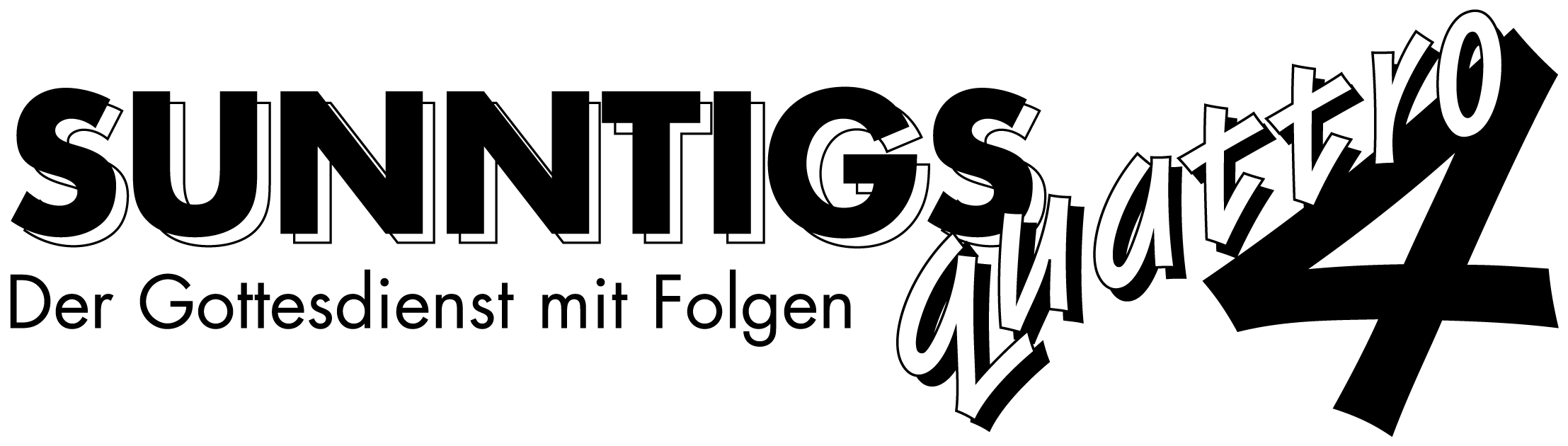 Bewährt und trotzdem bestraft1. Mose 39, 1-20 / Reihe: Gott hat den Überblick! (2/7)Einleitende GedankenHast du schon einmal eine persönlich totale „Bruchlandung“ erlebt?……………………………………………………………………………………………………………………Eine von Gott gesegnete steile KarriereWeshalb war Josef im Haus Potifars so erfolgreich?……………………………………………………………………………………………………………………„Josef war von den ismaëlitischen Kaufleuten nach Ägypten gebracht worden. Ein Mann namens Potifar, ein Hofbeamter des Pharaos, der Befehlshaber der königlichen Leibwache, kaufte ihn den Ismaëlitern ab.“ 1. Mose 39, 1.Warum übergibt Potifar Josef die gesamte Verantwortung über seinen Besitz?……………………………………………………………………………………………………………………Um was wollte sich Potifar noch selber kümmern?……………………………………………………………………………………………………………………Was geschah mit dem Besitz Potifars, nachdem er die Verantwortung Josef übergab?……………………………………………………………………………………………………………………Welches ist der Hauptgrund, weshalb Gott Josef alles gelingen liess?……………………………………………………………………………………………………………………Weshalb könnte die Frau Potifars eine Affäre mit Josef gewünscht haben?……………………………………………………………………………………………………………………Warum weigerte sich Josef, mit dieser Frau ins Bett zu gehen?……………………………………………………………………………………………………………………Hättest du diese Einladung ablehnen können?weiss nicht    1      2      3      4      5      6      7      8      9      10    sicher„Mein Herr hat mir seinen ganzen Besitz anvertraut und kümmert sich selbst um nichts mehr in seinem Haus. Er gilt hier nicht mehr als ich. Nichts hat er mir vorenthalten ausser dich, seine Frau!“ 1. Mose 39, 8-9.Wie kannst du dich wappnen, damit du in solchen Situationen die richtige Entscheidung triffst?……………………………………………………………………………………………………………………„Seid besonnen, seid wachsam! Euer Feind, der Teufel, streift umher wie ein brüllender Löwe, immer auf der Suche nach einem Opfer, das er verschlingen kann.“ 1. Petrus 5, 8.Bibelstellen zum Nachschlagen: Hiob 31, 1; Sprüche 5, 1-6; Sprüche 6, 20-35; Matthäus 5, 27-30; Apostelgeschichte 24, 16; 1. Korinther 9, 26-27; 1. Petrus 5, 8-9; Jakobus 4, 7-10Ein von Gott gesegneter abrupter TiefschlagWarum zog Josef sein Gewand aus und überliess es der Frau?……………………………………………………………………………………………………………………An welcher Aussage der Frau Potifars können wir erkennen, dass sie ihren Mann verachtete?……………………………………………………………………………………………………………………Warum können wir mit Sicherheit sagen, dass trotz dem abrupten Tiefschlag der Segen Gottes Josef weiterhin begleitete? ……………………………………………………………………………………………„Glücklich zu preisen seid ihr, wenn man euch um meinetwillen beschimpft und verfolgt und euch zu Unrecht die schlimmsten Dinge nachsagt.“ Matthäus 5, 11.Wie bewusst bist du dir, dass die Treue zu Gott Nachteile mit sich bringen kann?denke lieber nicht darüber nach    1      2      3      4      5      6      7      8      9      10    sehr bewusst„Widersteht dem Teufel, indem ihr unbeirrt am Glauben festhaltet; ihr wisst ja, dass die Leiden, die ihr durchmacht, genauso auch euren Geschwistern in der ganzen Welt auferlegt sind.“ 1. Petrus 5, 9.Welche Verbindung können wir in diesem Lebensabschnitt von Josef zu Jesus erkennen?……………………………………………………………………………………………………………………„Ihr wisst, dass Jesus in dieser Welt erschienen ist, um die Sünden der Menschen wegzunehmen, und dass er selbst ohne jede Sünde ist.“ 1. Johannes 3, 5.Bibelstellen zum Nachschlagen: Jesaja 53, 4-6.9; Matthäus 5, 11-12; Matthäus 21, 1-9; Matthäus 27, 22-26; Johannes 1, 29; Johannes 8, 46; 2. Korinther 5, 21; 1. Petrus 5, 9; 1. Johannes 3, 5; Hebräer 4, 15-16SchlussgedankeWie wichtig ist es mir ein Leben zu führen, das Gott gefällt?anderes ist mir wichtiger    1      2      3      4      5      6      7      8      9      10    sehr wichtigWie bereit bin ich die richtigen Entscheidungen zu treffen, selbst wenn sie für mich Nachteile zur Folge haben?bin zu wenig mutig    1      2      3      4      5      6      7      8      9      10    bin entschlossen dazu„Glücklich zu preisen ist der, der standhaft bleibt, wenn sein Glaube auf die Probe gestellt wird. Denn nachdem er sich bewährt hat, wird er als Siegeskranz das ewige Leben erhalten, wie der Herr es denen zugesagt hat, die ihn lieben.“ Jakobus 1, 12.Bibelstellen zum Nachschlagen: Matthäus 5, 12; Hebräer 11, 35-40; Jakobus 1, 12; Offenbarung 21, 1-5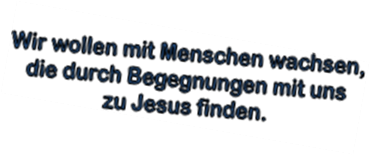 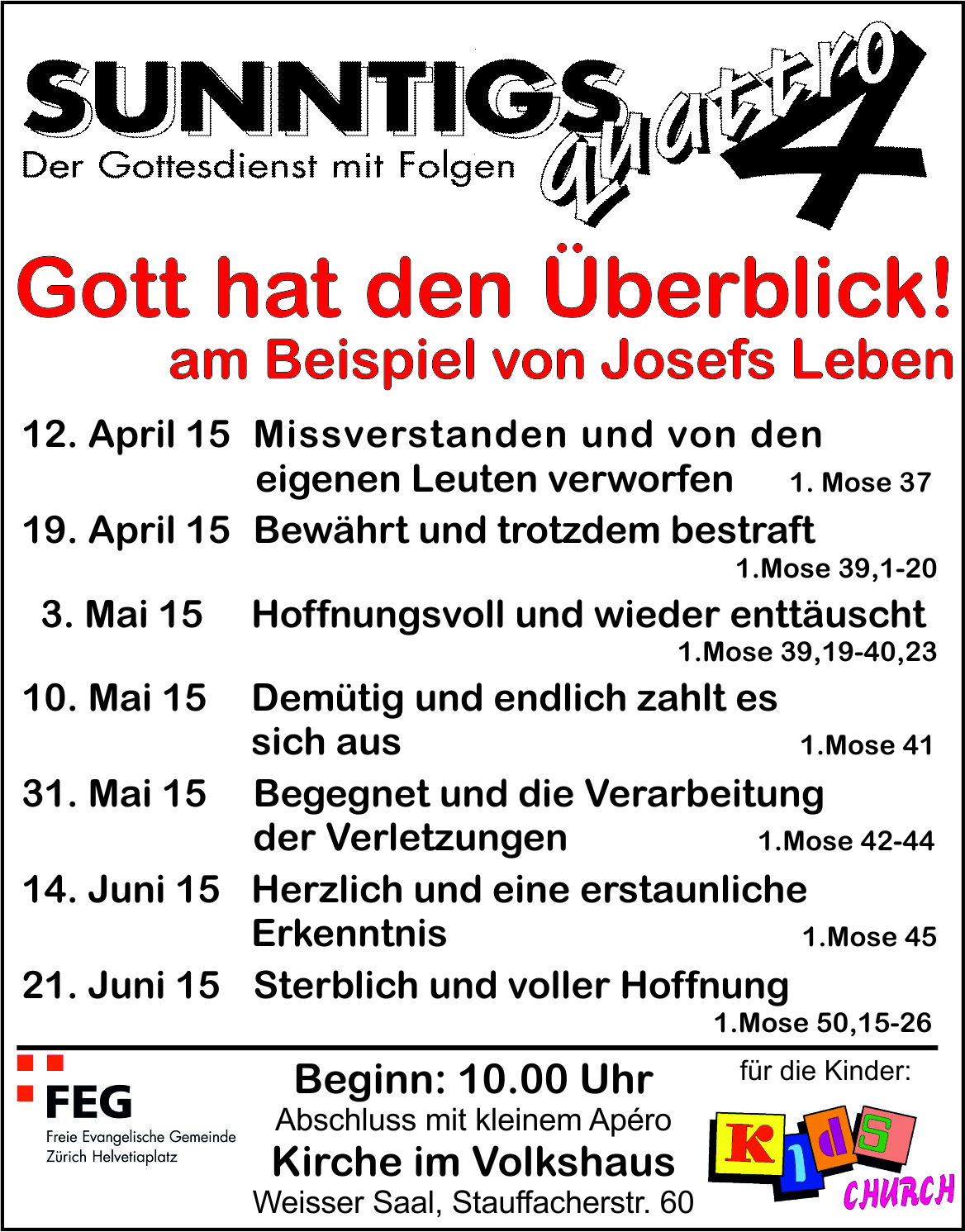 